اسم فعالية : الحائط ينطقألأهداف: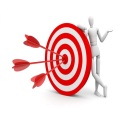 تحفيز الطلاب على المبادرة الابداعية في التعبير عن رأيهمتشجيع الطلاب على ثقافة القراءةتولي الطلاب مسؤولية تحديث الحائطألفئة المستهدَفة: 13-18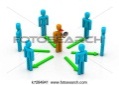 ألمدة الزمنية: 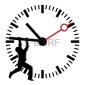 المواد اللازمة: مستلزمات بناء حائط لتعليق منشورات في زوايا المدرسة, ادوات مساعدة.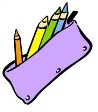 سير الفعالية:  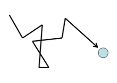 في هذه الوحدة التربوية بيبن المرشد للطلاب اهمية حرية التعبير عن الرأي وما هي ابعاده لجمهور الطلاب في المدرسة, وكيف يمكن ان نؤثر في نفوس الطلاب من حيث المضامين التي يتم نشرها في زاوية التسامح الخاصة بنا.المرحلة الاولى:يقوم المرشد بعرض الفكرة المركزية للفعالية وهي بناء حائط ناطق في المدرسة بمبادرة ابناء الشبيبة لكي يتسنى لهم التعبير عن رأيهم في شتى المواضيع الملحة في المجتمع, وعلى وجه الخصوص طرح مواضيع تختص بالموضوع السنوي وهو العنف في المجتمع العربي.المرحلة الثانية:في المرحلة الثانية يقوم المرشد بتقسيم المجموعة الى مجموعات صغيرة ويوزع عليهم مهام :كيفية بناء الحائط, الى من نتوجه وكيف نتمم عملية بناءهمضامين تربوية وتوعوية, من المسؤول عن حتلنه الحائط بالأخبار والمنشورات.متابعة المشروع في تبادل الادوار بين ابناء الشبيبة في تولي المسؤولية على الحائط.تقسيم الحائط لقسمين: قسم يطرح المشكلة وقسم يطرح حلول تربوية وحضارية للمشاكل.المرحلة الثالثة:المرحلة الاخيرة وهي تخطيط خطوات عملية لبناء الحائط بمبادرة الطلاب, واخراجه لحيز التنفيذ مع بناء خطة زمنية لافتتاحه اما الهيئة التدريسية والطلاب.تلخيص: يجب التنويه للطلاب ان الحائط ليس فقط لتعليق المنشورات , انما هو حائط توعوي اتجاه ظاهرة العنف.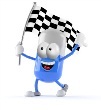 ملحق: 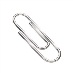 كيفية بناء الحائط, الى من نتوجه وكيف نتمم عملية بناءهمضامين تربوية وتوعوية, من المسؤول عن حتلنه الحائط بالأخبار والمنشورات.متابعة المشروع في تبادل الادوار بين ابناء الشبيبة في تولي المسؤولية على الحائط.تقسيم الحائط لقسمين: قسم يطرح المشكلة وقسم يطرح حلول تربوية وحضارية للمشاكل.